Словотворчество, как инструмент развития речи детей дошкольного возраста.Маркова Наталия Николаевнаучитель-логопед ГБДОУ д.с. №11                                                                Василеостровского района                                                      г. Санкт-Петербурга

Цель обучения ребенка состоит в том, чтобы сделать его способным развиваться дальше без помощи учителя.                                                                     Э. Хаббард
Не убивайте неясного ума ребенка, дайте ему расти и развиваться. Не выдумывайте для него детских ответов. Когда он начинает ставить вопросы, это значит, что ум его заработал. Дайте ему пищу для дальнейшей работы...
                                                                                                                  Д.И. Писарев

Творчество в любой области человеческой деятельности — это создание объективно нового, ранее не создаваемого произведения. Что же касается детского творчества, то создать что-то, по-настоящему новое ребенок дошкольного возраста не может. Его творческий потенциал направлен на открытие нового в себе, поэтому творческий подход в работе педагога бесценен. Вы конечно же замечали, как дети, не имея в своем арсенале правильного названия предмету или явлению, прибегают к словотворчеству. Это стремление соответствует нормальному развитию ребенка. Я - учитель-логопед. У детей, с которыми мне посчастливилось работать словотворчество не самая сильная сторона. Нарушения лексико-грамматического строя речи, не позволяют ребенку полностью выразить через слово свое ощущение мира. Одной из задач, стоящих передо мной, как логопедом, является развитие стремления ребенка к самовыражению через словесное творчество.
Один из видов речевой деятельности, в котором может наиболее полно раскрыться творческий потенциал ребенка - это сочинение чистоговорок, рифм и четверостиший. Это настолько увлекает детей, что в некоторых из них просыпаются маленькие поэты. Дети начинают радоваться красивым рифмам, лучше понимать стихи, удивляются результатам своего словотворчества, то есть, открывают новые способности в себе.
Схема, по которой я работаю, предельно проста. Она делится на несколько этапов. Первый этап - упражнения, направленные на понимание рифмованного высказывания. В работе по автоматизации звуков логопеды часто используют чистоговорки, потешки, короткие стихи. Мы не просто чисто проговариваем все звуки в словах, заучиваем их, но и стараемся понять смысл высказывания. Как показывает практика, дети гораздо быстрее запоминают стихи, выразительнее их декламируют, если понимают главное послание стихотворения. В этом случае они могут выразить личное эмоциональное восприятие от стихотворения.
Второй этап - работа по договариванию стихотворения. Договаривание предложения, стихотворения, загадки часто используют в своей работе педагоги. Дети любят такие упражнения, за то, что они заставляют детскую мысль работать.
На третьем этапе работы я хочу остановиться подробнее, так как именно на этом этапе расцветает творческая мысль ребенка.
Работу по сочинению чистоговорок я начинаю с использования «заготовок» будущего высказывания. Заготовки - это карточки с картинками.Виды упражнений.
Упражнение «Закончи чистоговрку» Логопед предлагает ребенку закончить чистоговорку, подобрать слово, подходящее по смыслу и рифме. Затем читает часть чистоговорки и предлагает выбрать одно из трех слов.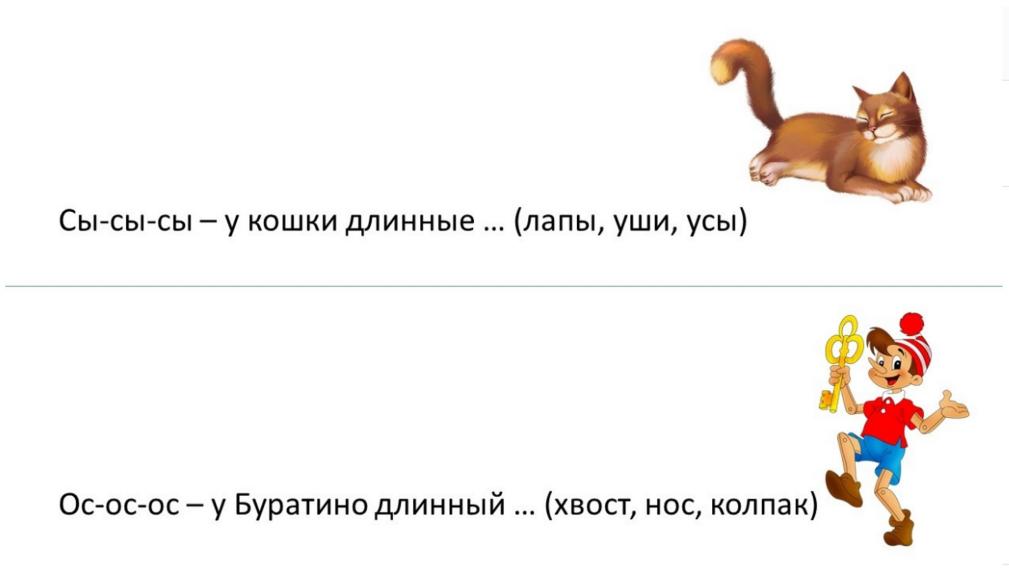 Упражнение «Расшифруй предложение»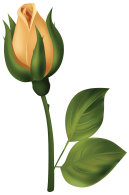 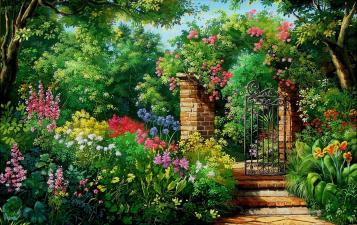 Словарь: роза, в, сад, цветет, расцвела, распускается, растет, парк...Ход игры:Все картинки предлагаются ребенку в том порядке, в котором расположены слова в предложении. Логопед предлагает ребенку подумать и сказать, какие слова приходят ему на ум, когда он рассматривает карточки.Принимаются любые ответы детей! Здесь начинается творческий процесс.Затем логопед предлагает подобрать слова так, чтобы получилась чистоговорка. Начинается она так: ЛА - ЛА - ЛА - Примерные чистоговрки: ЛА-ЛА-ЛА - Роза в садике росла. ЛА-ЛА-ЛА - Роза в парке расцвела (зацвела).Упражнение «Сочиняем вместе»Логопед предлагает ребенку назвать последние два звука в слове, например, ГНОМ - ОМ. Затем произносит слог несколько раз - ОМ-ОМ-ОМ и добавляет слово ГНОМ. ОМ-ОМ-ОМ - ГНОМНа следующем этапе добавляем в чистоговрку слова.Логопед: Гном какой?Принимаются любые ответы детей! Например, маленький, умный, добрый, глупый, смешной и так далее.Логопед: Что он делает?Живет, спит, гуляет, поет, танцует и так далее.Пытаемся составить из слов предложение.ОМ-ОМ-ОМ - ЖИВЕТ ВЕСЕЛЫЙ ГНОМ.Логопед: Не хватает одного слова. Где живет гном? У леса, в домике, у реки, у меня, там, в детском саду и так далее.Продолжаем:  ОМ-ОМ-ОМ - В ЛЕСУ ЖИВЕТ ВЕСЕЛЫЙ ГНОМ.УРА! У нас получилась чистоговорка. Логопед предлагает ребенку нарисовать схему чистоговорки, чтобы сохранить ее для других детей.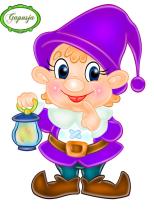 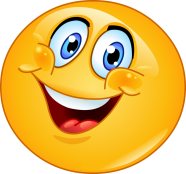 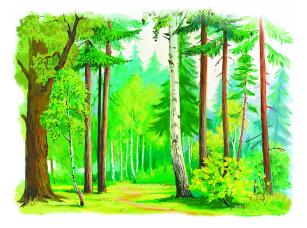 Творческие способности ребенка дошкольного возраста находятся в скытом состоянии и не всегда могут проявиться самостоятельно. Создавая условия, побуждающие ребенка к занятию творчеством,  можно их разбудить.Такие занятия комплексно воздействуют на ребенка. Они развивают внимание, память, наблюдательность, фантазию, мышление, эмоциональный интеллект. В дальнейшем они помогут ребенку творчески подходить к обучению в школе, полюбить родной язык, лучше понимать его. Все это чрезвычайно важно при обучении детей с нарушениями речи.В этом процессе большое значение имеет творческое начало педагога, который своим примером обучает детей. От него зависит будущее ребенка, его мировоззрение, а возможно и вся жизнь. Помочь ребенку лучше понять и проявить себя одна из главных задач педагогического воздействия, и подходить к ее решению следует творчески.